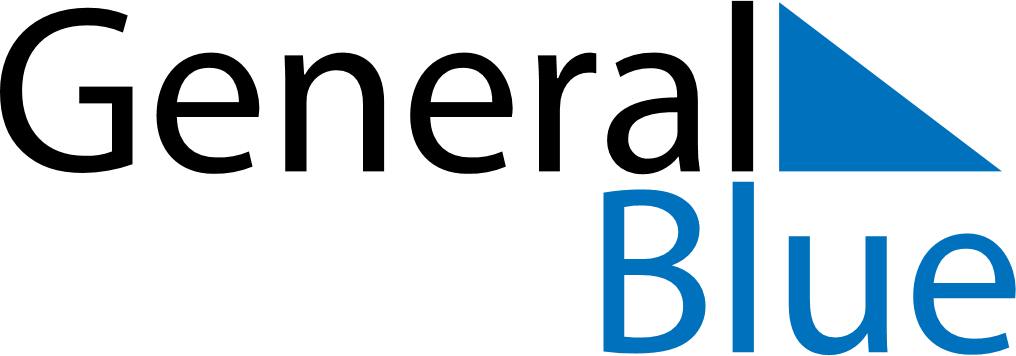 September 2029September 2029September 2029September 2029September 2029September 2029AndorraAndorraAndorraAndorraAndorraAndorraSundayMondayTuesdayWednesdayThursdayFridaySaturday12345678Our Lady of Meritxell9101112131415161718192021222324252627282930NOTES